附件2 乘车路线金华南站：步行114米到金华火车南站公交站，坐B2路到李渔路环城西路口公交站（13站），转游6路到美和路积道街口公交站，步行367米到金华职业技术学院西门，全程约1小时30分钟。打车约45元，35分钟到达。金华站：步行69米到金华火车站北广场公交站，坐B4路到李渔路环城西路口公交站（5站），转游6路到美和路积道街口公交站，步行367米到金华职业技术学院西门，全程约1小时16分钟。打车约20元，20分钟到达。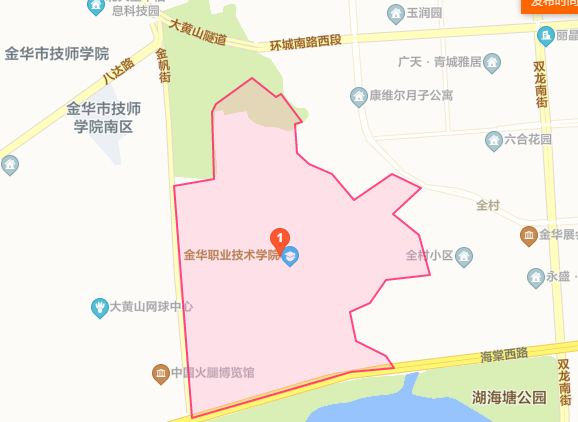 